                                Pracovný list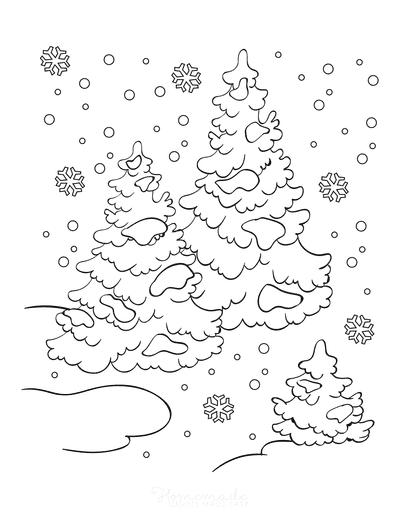 Zolo                       zimaLojzo                     v zimezem           zasa            vezú          zle               ozajvozí                   závejZasa     je     zima  .Pole   i    les     sú     samý      závej   .Zajo      je      sám     v    lese  .V    zime    mu     je     zle.Zolo      a Lojzo      vezú      seno  .